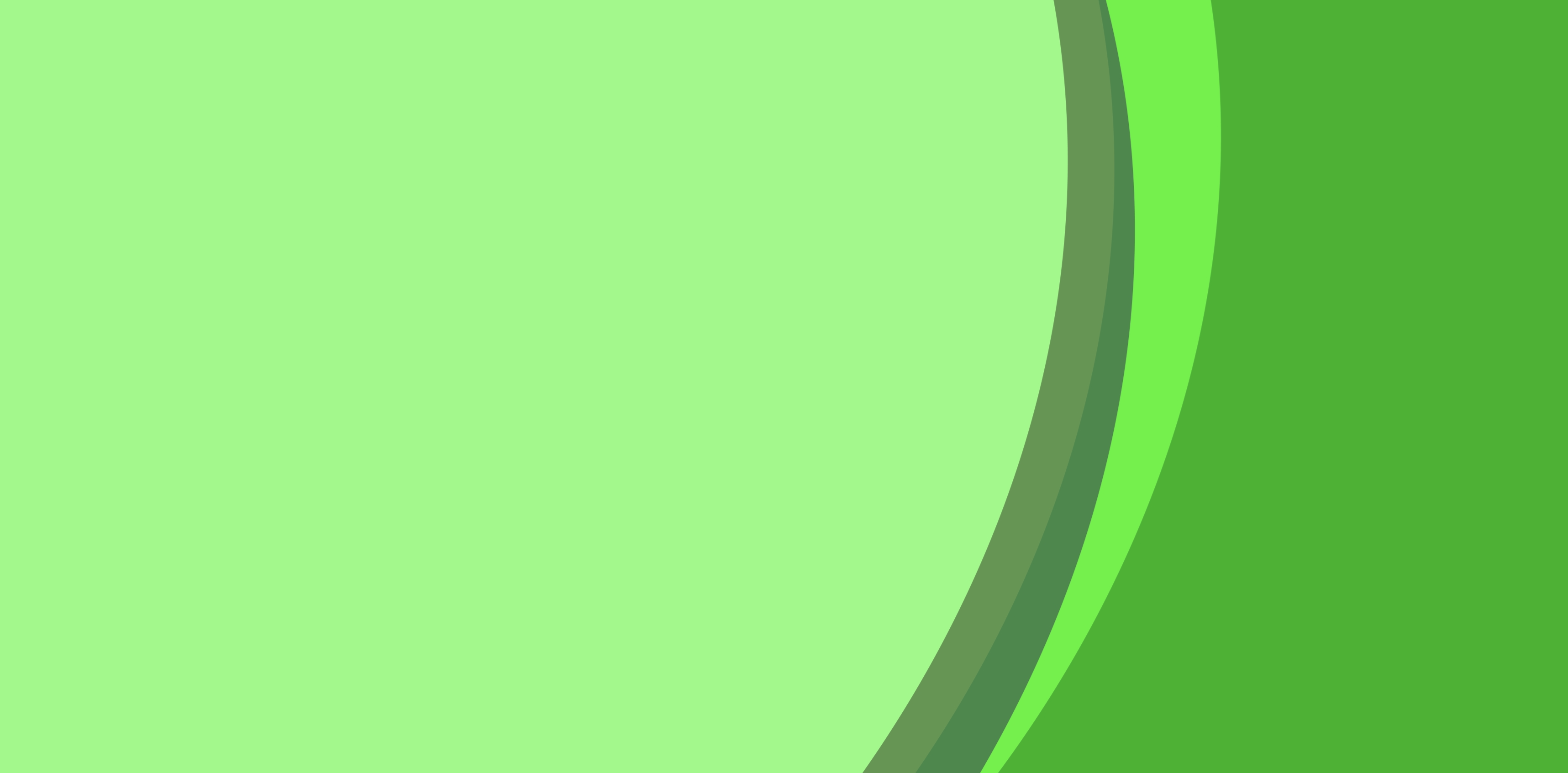 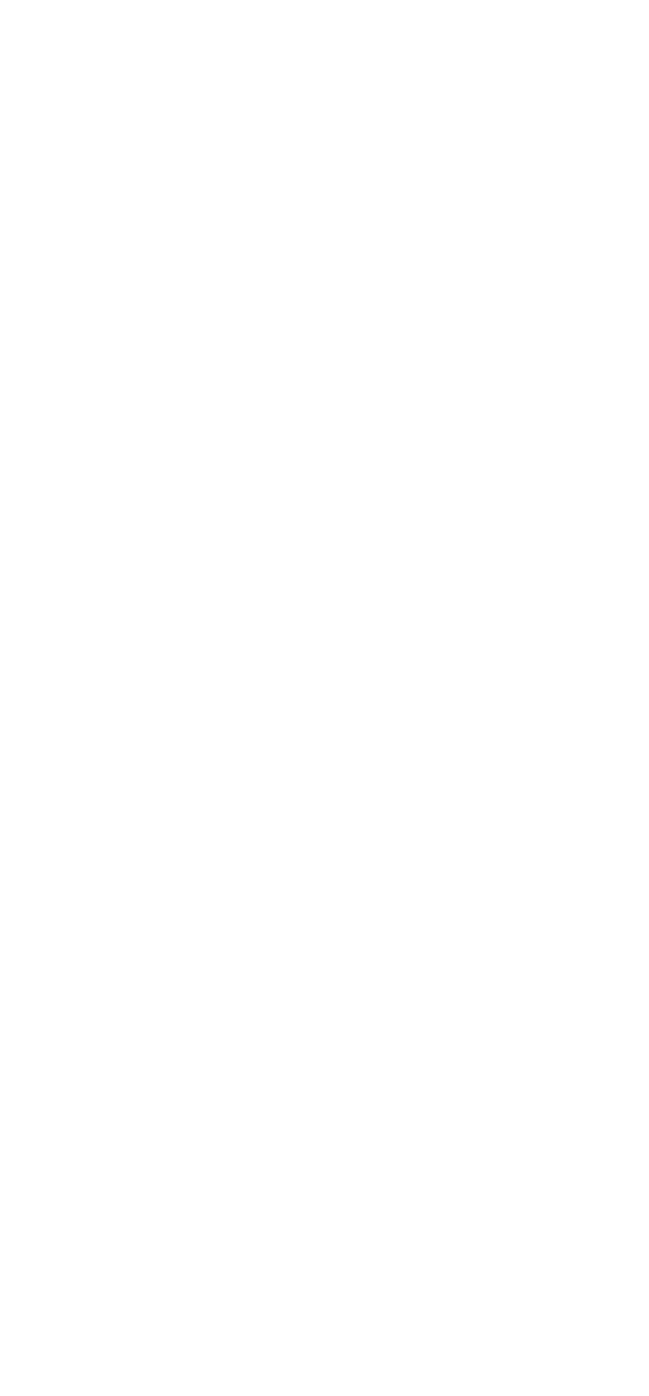 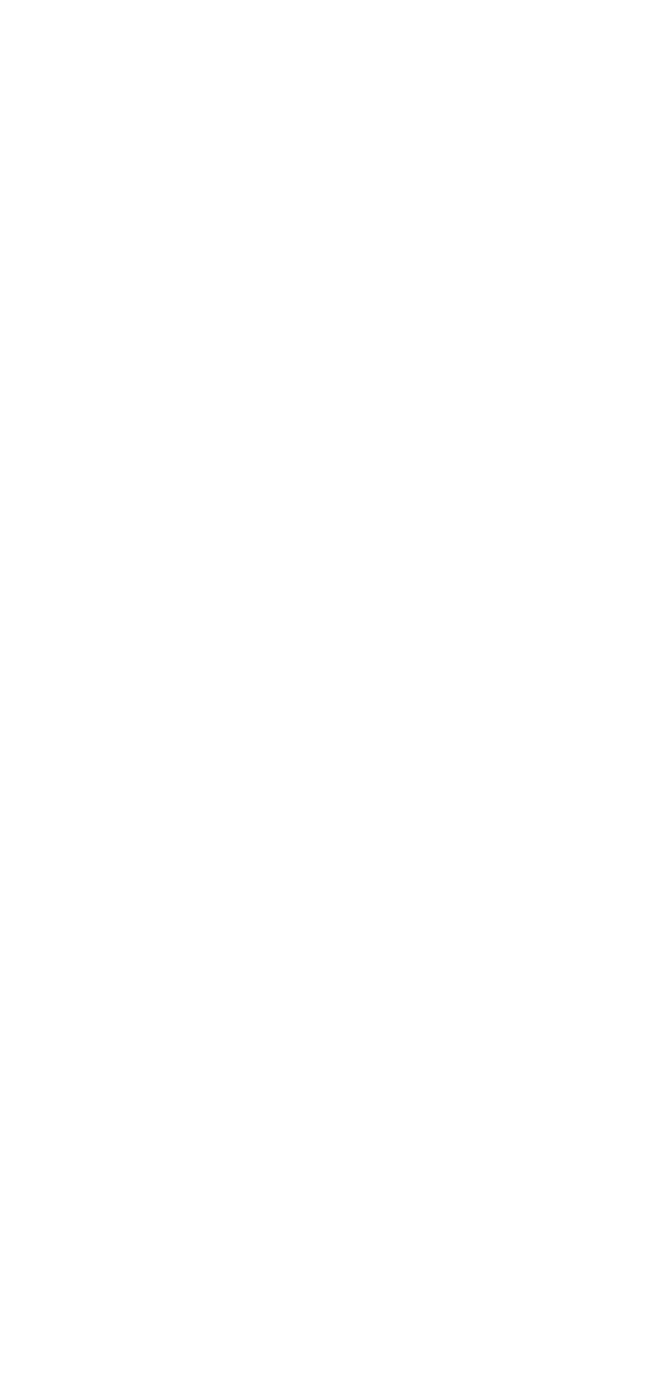 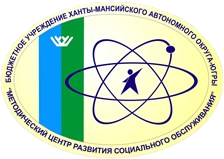 Мбоу «	МБОУ «Гминазия 7»КАК УБЕРЕЧЬ ДЕТЕЙ ОТ КРИМИНАЛЬНЫХ ПОСЯГАТЕЛЬСТВ?Памятка родителямМ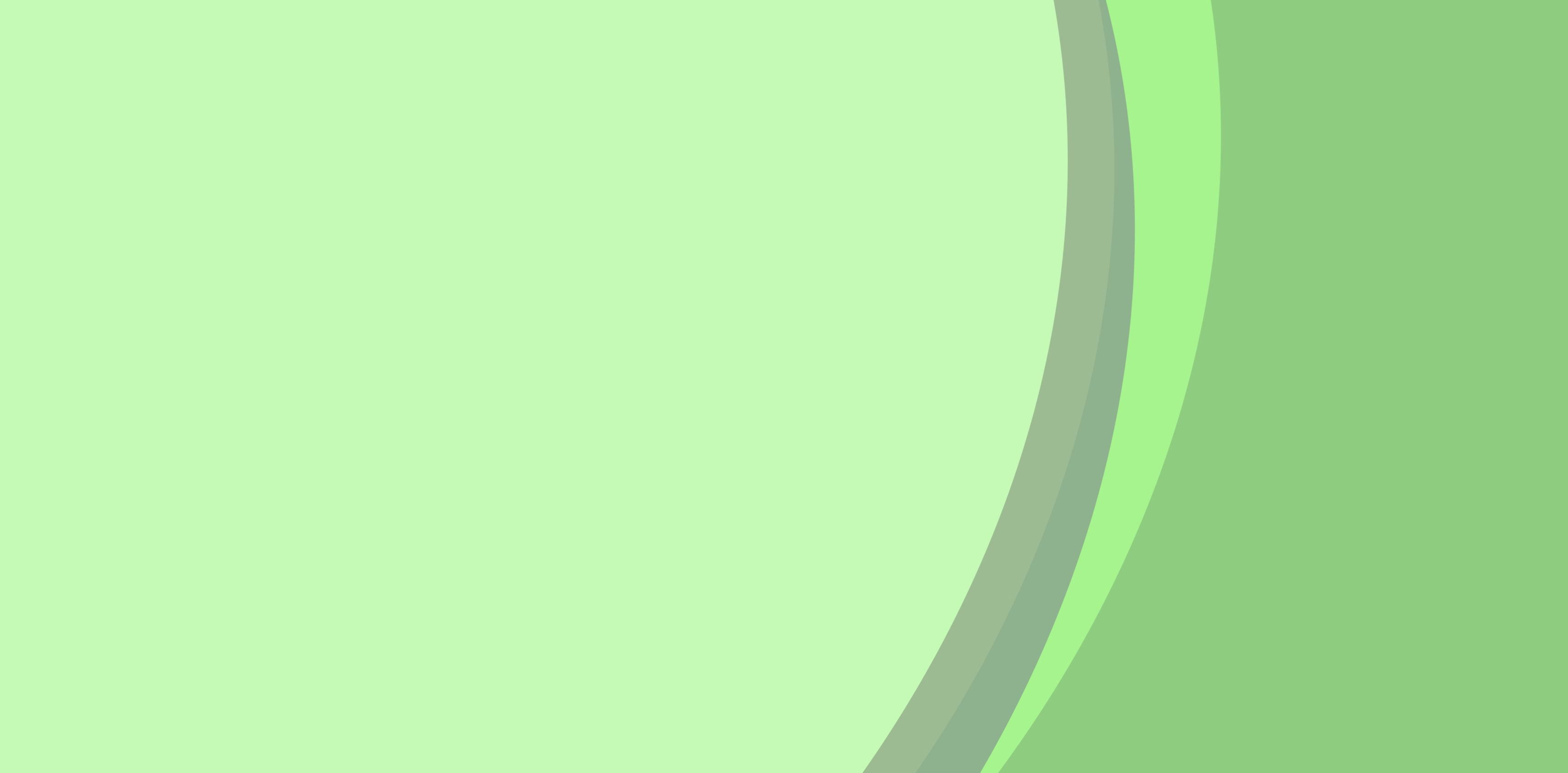 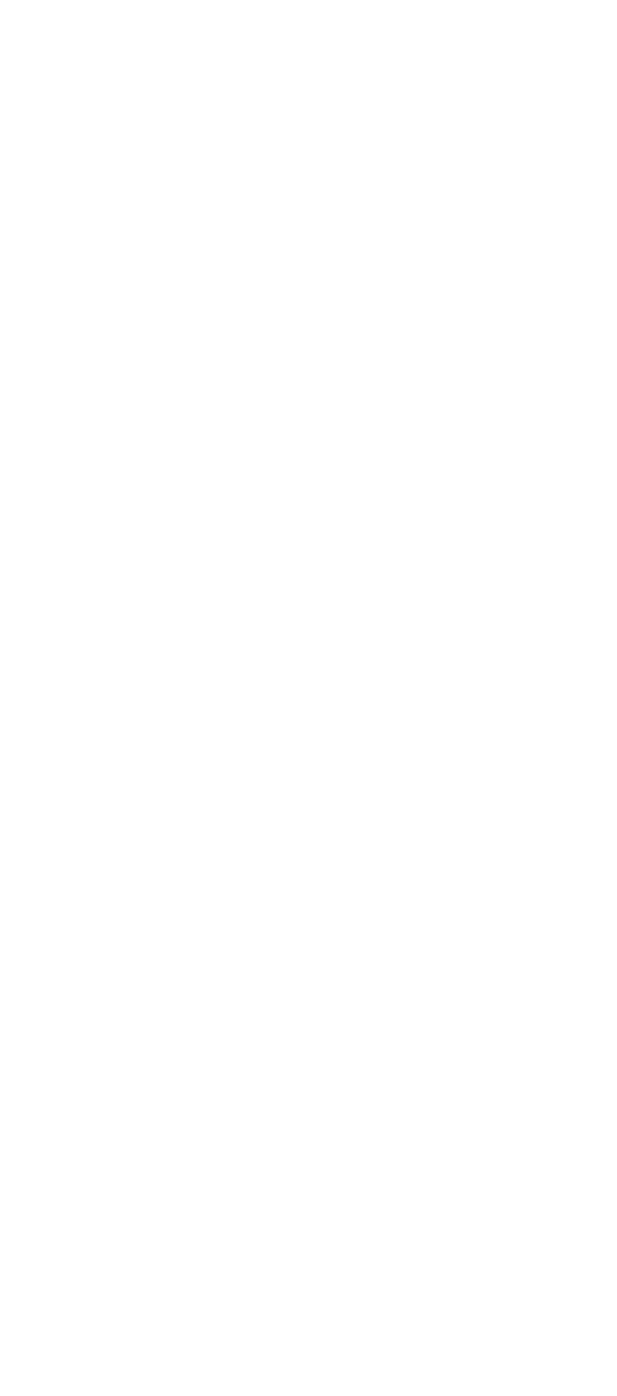 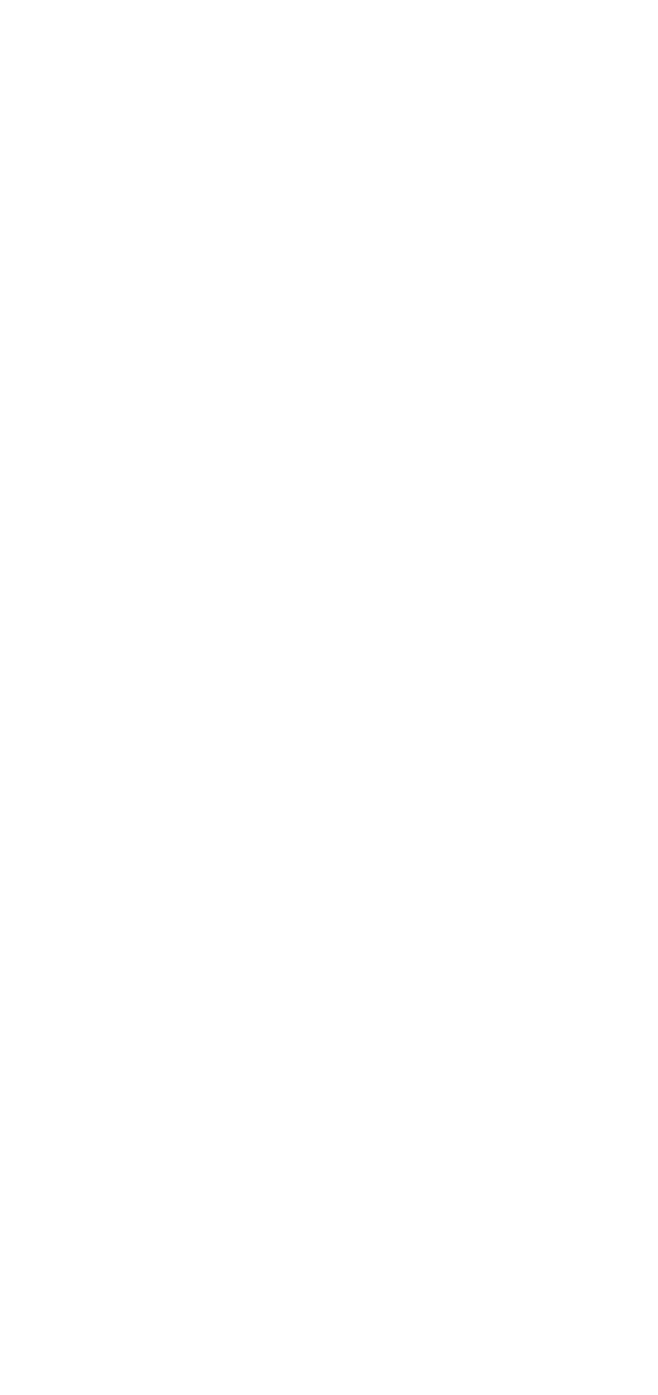 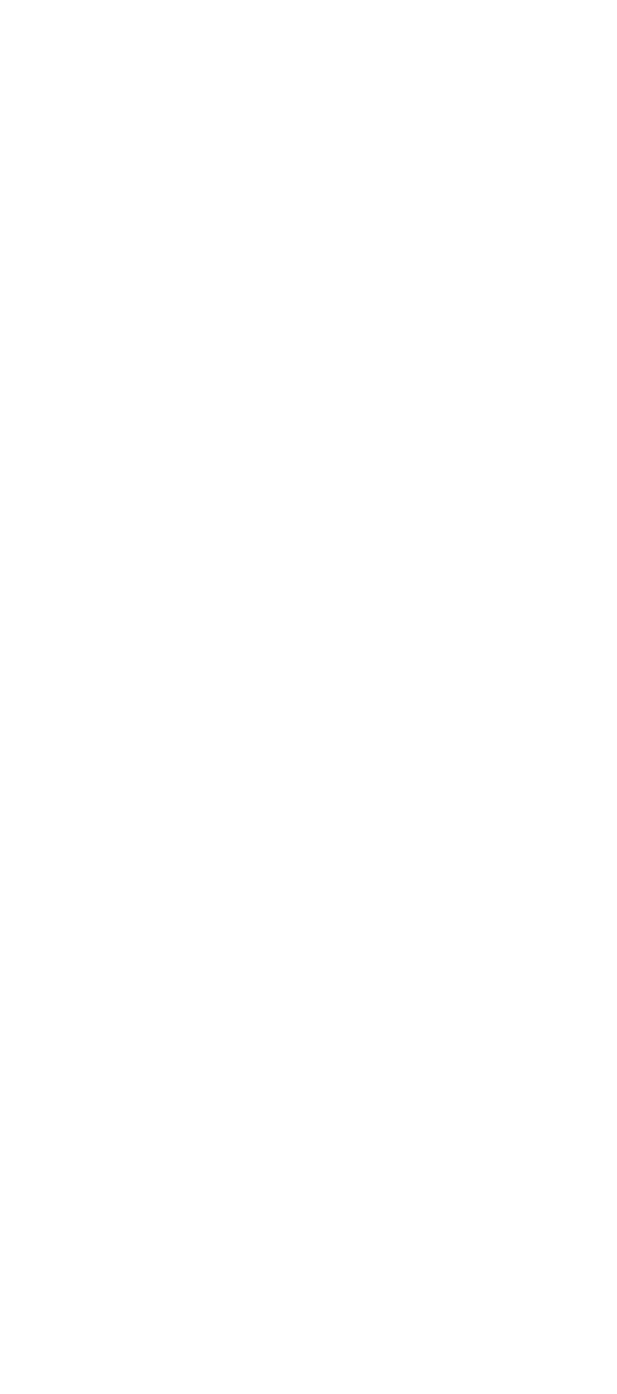 